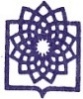 دانشگاه علوم پزشكي و خدمات بهداشتي درماني شهيد بهشتيدانشكده پيراپزشكي-معاونت آموزشیفرم خلاصه تدوین طرح درس استاد در نیمسال دوم 98 -97عنوان درس : تحلیل داده های بقا در تحقیقات پزشکیعنوان درس : تحلیل داده های بقا در تحقیقات پزشکیتعداد کل واحد : 3تئوری                  عملی  تئوری                  عملی  گروه آموزشی :آمارزیستیگروه آموزشی :آمارزیستیگروه آموزشی :آمارزیستیهدف کلی درس : روشهای استفاده از استنباط آمار زیستی در حالت داده های سانسور شده در مطالعات پزشکیهدف کلی درس : روشهای استفاده از استنباط آمار زیستی در حالت داده های سانسور شده در مطالعات پزشکیهدف کلی درس : روشهای استفاده از استنباط آمار زیستی در حالت داده های سانسور شده در مطالعات پزشکیهدف کلی درس : روشهای استفاده از استنباط آمار زیستی در حالت داده های سانسور شده در مطالعات پزشکیهدف کلی درس : روشهای استفاده از استنباط آمار زیستی در حالت داده های سانسور شده در مطالعات پزشکیپیش نیاز : روشهای آمارزیستی (1) و استنباط آمارزیستیپیش نیاز : روشهای آمارزیستی (1) و استنباط آمارزیستیپیش نیاز : روشهای آمارزیستی (1) و استنباط آمارزیستیرشته و مقطع تحصیلی دانشجویان :آمارزیستی/ ارشدرشته و مقطع تحصیلی دانشجویان :آمارزیستی/ ارشدرشته و مقطع تحصیلی دانشجویان :آمارزیستی/ ارشدرشته و مقطع تحصیلی دانشجویان :آمارزیستی/ ارشدنام مدرس/مدرسین : دکتر نزهت شاکرینام مدرس/مدرسین : دکتر نزهت شاکرینام مدرس/مدرسین : دکتر نزهت شاکرینام مدرس/مدرسین : دکتر نزهت شاکریجلسهرئوس مطالبرئوس مطالبرئوس مطالبروش تدریسروش تدریسوسایل کمک آموزشی مورد استفادهاهداف اختصاصی1معرفی داده های بقا- مفهوم سانسورشدکی/ انواع سانسورها-معرفی داده های بقا- مفهوم سانسورشدکی/ انواع سانسورها-معرفی داده های بقا- مفهوم سانسورشدکی/ انواع سانسورها-سخنرانیپرسش و پاسخسخنرانیپرسش و پاسخرایانه، پروژکتور، وایت بورد، نرم افزار پاور پوینت، SPSS، STATAدر پایان جلسه دانشجو باید قادر باشد:1- تفاوت داده های بقا با داده ها در مطالعات مقطعی را توضیح دهد.2- با ارائه ی مثالهایی انواع سانسور از راست،  سانسور از چپ و سانسور فاصله ای را توضیح دهد.2توابع بقا( تابع بقا، تابع خطر، تابع چگالی)توابع بقا( تابع بقا، تابع خطر، تابع چگالی)توابع بقا( تابع بقا، تابع خطر، تابع چگالی)سخنرانیپرسش و پاسخسخنرانیپرسش و پاسخرایانه، پروژکتور، وایت بورد، نرم افزار پاور پوینت، SPSS، STATAدراین جلسه دانشجو باید با مفاهیم توابع بقا آشنا شود.تکلیفی در ارتباط با توابع بقا و نمودارهای آن توسط دانشجو باید حل شده و در جلسه آینده تحویل داده شود.3روشهای غیر پارامتریک برآورد توابع بقا در حضور داده های سانسور شده روشهای غیر پارامتریک برآورد توابع بقا در حضور داده های سانسور شده روشهای غیر پارامتریک برآورد توابع بقا در حضور داده های سانسور شده سخنرانیپرسش و پاسخسخنرانیپرسش و پاسخرایانه، پروژکتور، وایت بورد، نرم افزار پاور پوینت، SPSS، STATAدر پایان جلسه دانشجو باید قادر باشد:فرمولها و نمودارهای توابع بقا حاصل از داده های سانسور از راست را شرح دهد.4معرفی روش کاپلان-مایرمعرفی روش کاپلان-مایرمعرفی روش کاپلان-مایرسخنرانیپرسش و پاسخسخنرانیپرسش و پاسخرایانه، پروژکتور، وایت بورد، نرم افزار پاور پوینت، SPSS، STATAدر پایان جلسه دانشجو باید قادر باشد:به کمک روش کاپلان مایر جدول بقا را کامل کند.تکلیف برای جلسه ی آینده تعیین میشود.5آشنایی با مباحث بقا در نرم افزار SPSSآشنایی با مباحث بقا در نرم افزار SPSSآشنایی با مباحث بقا در نرم افزار SPSSسخنرانیپرسش و پاسخسخنرانیپرسش و پاسخرایانه، پروژکتور، وایت بورد، نرم افزار پاور پوینت، SPSS، STATAدر این جلسه دانشجو با مقدمه ای بر نرم افزارSPSS آشنا میشود.6جدول بقا در مطالعات بالینی جدول بقا در مطالعات جمعیت-  روش استاندارد کردن میزانها و نسبتهاجدول بقا در مطالعات بالینی جدول بقا در مطالعات جمعیت-  روش استاندارد کردن میزانها و نسبتهاجدول بقا در مطالعات بالینی جدول بقا در مطالعات جمعیت-  روش استاندارد کردن میزانها و نسبتهاسخنرانیپرسش و پاسخسخنرانیپرسش و پاسخرایانه، پروژکتور، وایت بورد، نرم افزار پاور پوینت، SPSS، STATAدر پایان جلسه دانشجو باید قادر باشد:1- تفکیک جداول بقا در مطالعات بالینی و جمعیت را انجام دهد.2- با اهمیت استاندارد کردن میزانها و نحوه انجام کار آشنا شود.حل سه تمرین از تمرینات کتاب به عنوان تکلیف کلاسی خواهد بود7 آشنایی با مباحث بقا در نرم افزار STATAآشنایی با مباحث بقا در نرم افزار STATAآشنایی با مباحث بقا در نرم افزار STATAسخنرانیپرسش و پاسخسخنرانیپرسش و پاسخرایانه، پروژکتور، وایت بورد، نرم افزار پاور پوینت، SPSS، STATAدر این جلسه دانشجو با مقدمه ای بر نرم افزارSTATA آشنا میشود.8مقایسه ی توزیعهای بقا با روشهای غیر پارامتریمقایسه ی توزیعهای بقا با روشهای غیر پارامتریمقایسه ی توزیعهای بقا با روشهای غیر پارامتریسخنرانیپرسش و پاسخسخنرانیپرسش و پاسخرایانه، پروژکتور، وایت بورد، نرم افزار پاور پوینت، SPSS، STATAدر پایان جلسه دانشجو باید قادر باشد:به کمک آزمونهای غیرپارامتری دو تابع بقا را با هم مقایسه نماید.تکالیفی از پایان فصل ارائه میشود9معرفی توزیعهای بقای پارامتریتوزیع نمایی- ویبول- لگ نرمال- گاما-  نمایی خطی-  گمپرتز_  پله ایمعرفی توزیعهای بقای پارامتریتوزیع نمایی- ویبول- لگ نرمال- گاما-  نمایی خطی-  گمپرتز_  پله ایمعرفی توزیعهای بقای پارامتریتوزیع نمایی- ویبول- لگ نرمال- گاما-  نمایی خطی-  گمپرتز_  پله ایسخنرانیپرسش و پاسخسخنرانیپرسش و پاسخرایانه، پروژکتور، وایت بورد، نرم افزار پاور پوینت، SPSS، STATAدر این جلسه دانشجو با برخی از توابع پارامتری بقا آشنا میشود.10برآورد پارامترهای توزیعهای بقا با استفاده از روش ماکسیمم درستنماییبرآورد  به روش های گرافیکیاستفاده از روش کاکس - اسنلبرآورد پارامترهای توزیعهای بقا با استفاده از روش ماکسیمم درستنماییبرآورد  به روش های گرافیکیاستفاده از روش کاکس - اسنلبرآورد پارامترهای توزیعهای بقا با استفاده از روش ماکسیمم درستنماییبرآورد  به روش های گرافیکیاستفاده از روش کاکس - اسنلسخنرانیپرسش و پاسخسخنرانیپرسش و پاسخرایانه، پروژکتور، وایت بورد، نرم افزار پاور پوینت، SPSS، STATAدر پایان جلسه دانشجو باید قادر باشد، نحوه ی برآورد پارامترهای توزیع بقا را توضیح دهد.11برآورد توابع بقا در نرم افزار STATAبرآورد توابع بقا در نرم افزار STATAبرآورد توابع بقا در نرم افزار STATAسخنرانیپرسش و پاسخسخنرانیپرسش و پاسخرایانه، پروژکتور، وایت بورد، نرم افزار پاور پوینت، SPSS، STATAدر پایان جلسه دانشجو باید قادر باشد به کمک نرم افزار پارامترها را برآورد نماید12کاربرد روشهای رگرسیون برای تعیین متغیرهای پیشگومعرفی مدلهای Accelerated Failure Timeکاربرد روشهای رگرسیون برای تعیین متغیرهای پیشگومعرفی مدلهای Accelerated Failure Timeکاربرد روشهای رگرسیون برای تعیین متغیرهای پیشگومعرفی مدلهای Accelerated Failure Timeسخنرانیپرسش و پاسخسخنرانیپرسش و پاسخرایانه، پروژکتور، وایت بورد، نرم افزار پاور پوینت، SPSS، STATAدر پایان جلسه دانشجو باید قادر باشد:با استفاده از روشهای مختلف مدلسازی توابع بقا را انجام دهد و متغیرهای معنی دار در مدل را تعیین نماید.13معرفی مدل کاکسمفهوم خطرات متناسبمعرفی مدل کاکسمفهوم خطرات متناسبمعرفی مدل کاکسمفهوم خطرات متناسبسخنرانیپرسش و پاسخسخنرانیپرسش و پاسخرایانه، پروژکتور، وایت بورد، نرم افزار پاور پوینت، SPSS، STATAدر پایان جلسه دانشجو باید قادر باشد:با استفاده از نرم افزار امکان کاربرد مدل کاکس را بررسی نموده و آنرا به کار بندد.14کاربرد نرم افزار SPSS برای بررسی مدل کاکسکاربرد نرم افزار SPSS برای بررسی مدل کاکسکاربرد نرم افزار SPSS برای بررسی مدل کاکسسخنرانیپرسش و پاسخسخنرانیپرسش و پاسخرایانه، پروژکتور، وایت بورد، نرم افزار پاور پوینت، SPSS، STATAدر این جلسه روشهای مختلف برای بررسی مفهوم خطرات متناسب توضیح داده میشود.تکالیف توسط دانشجویان در این ارتباط لازم است ارائه شود.15ارائه پروژه دانشجویان مبنی بر تجزیه و تحلیل یک نمونه از داده های بقا به کمک نرم افزار ارائه پروژه دانشجویان مبنی بر تجزیه و تحلیل یک نمونه از داده های بقا به کمک نرم افزار ارائه پروژه دانشجویان مبنی بر تجزیه و تحلیل یک نمونه از داده های بقا به کمک نرم افزار سخنرانیپرسش و پاسخسخنرانیپرسش و پاسخرایانه، پروژکتور، وایت بورد، نرم افزار پاور پوینت، SPSS، STATAارائه پروژه دانشجویی16ادامه ارائه دانشجویانادامه ارائه دانشجویانادامه ارائه دانشجویانسخنرانیپرسش و پاسخسخنرانیپرسش و پاسخرایانه، پروژکتور، وایت بورد، نرم افزار پاور پوینت، SPSS، STATAارائه پروژه دانشجویی17آزمون پایان ترمآزمون پایان ترمآزمون پایان ترمسخنرانیپرسش و پاسخسخنرانیپرسش و پاسخرایانه، پروژکتور، وایت بورد، نرم افزار پاور پوینت، SPSS، STATAمنبع اصلی درس (REFRENCE)Statistical methods for survival data analysis- Elisa t. Lee (4th Edition)منابع وابسته برای مطالعه (BIBLIOGRAPHY)Survival Analysis- Kleinbaum and Kleinروش ارزشیابی:12.5%تکالیف، 12.5% ارائه پروژه، 75% آزمون پایان ترم* روش های تدریس : سخنرانی و پرسش و پاسخ  با استفاده از وایت بورد و رایانه